Bern, 22.02.2015MedienmitteilungNautische Branche blickt zuversichtlich in die ZukunftMit einem positiven Fazit hat die SuisseNautic heute Abend in Bern ihre Tore geschlossen. Zum ersten Mal fand die Nationale Boots- und Wassersport-Show während fünf Tagen statt. Die BERNEXPO AG als Veranstalterin zieht mit über 19’000 Besuchern eine positive Bilanz für die 8. SuisseNautic. „Die Verkürzung der Messedauer hat sich bewährt, dies zeigen sowohl die durchwegs zufriedenen Feedbacks unserer Aussteller als auch die erfreuliche Besucherzahl. Das attraktive Angebot und die zahlreichen Neuheiten unserer Aussteller sorgten zusammen mit einem spannenden Rahmenprogramm für den grossen Besucheraufmarsch“, fasst Patricia Grämiger, Messeleiterin der SuisseNautic, zusammen. Nach einer umfangreichen Marktanalyse und intensiven Gesprächen mit den Ausstellern haben die BERNEXPO AG als Veranstalterin und der Schweizerische Bootbauer-Verband (SBV) als Patronatspartner vor zwei Jahren entschieden, die Messedauer der SuisseNautic von neun auf fünf Tage zu verkürzen. Dass dieser Schritt richtig war, zeigte sich bereits an den ersten beiden Messetagen. „Wir konnten an allen Tagen von vormittags bis Messeschluss Besucher und Kunden auf unserem Stand begrüssen und beraten. Besonders erfreulich war, dass wir konstruktive Gespräche zu unserem ganzen Angebot führen konnten – das ist nicht selbstverständlich“, resümiert Ronny Mathys, Geschäftsinhaber von Nasta Marine SA. Ebenfalls aus dem Segelbereich klingt das Fazit überaus erfreulich. So sieht auch Beat Plüss, Geschäftsführer von SNG Luzern, die Verkürzung der Messedauer als richtigen Entscheid: „Für uns war es gut, dass sich die Messe nicht mehr über zwei Wochenenden erstreckte. Es hatte mehr Besucher, als wir erwartet hatten. Sowohl bestehende als auch neue Kunden haben die Plattform SuisseNautic sehr gut genutzt. SNG Luzern wird jedenfalls auch in Zukunft an der SuisseNautic dabei sein.“Neben den neusten Segel- und Motorbooten sowie einer Vielzahl an Zubehör wartete die Messe mit zahlreichen Highlights und Sonderschauen auf. Die nautische Trendsportart Stand Up Paddling (SUP) führte an der SuisseNautic die erste Indoor Schweizermeisterschaft durch, an der alle Besucher teilnehmen konnten. Die Wasserrettungshunde und die Schweizerische Lebensrettungs-Gesellschaft SLRG präsentierten in unterhaltsamen Demonstrationen ihre vielseitigen Aktivitäten und auf dem Stand der Klassenvereinigungen von Swiss Sailing wurde am Samstag die Schweizerische Klassenvereinigung der J 70 gegründet. SBV-Geschäftsführer David Clavadetscher zeigt sich von der Ausrichtung der SuisseNautic überzeugt: „Unser Konzept ist aufgegangen. Die SuisseNautic repräsentiert als einzige nationale Boots- und Wassersport-Messe einen kompakten Querschnitt durch die nautische Branche der Schweiz. Im Segelbereich wollen und müssen wir in Zukunft noch mehr zulegen. Dass uns dies gelingen wird, davon bin ich überzeugt. Die Planungen für die nächste SuisseNautic sind bereits angelaufen, erste Gespräche lassen mich positiv in die Zukunft blicken.“Die 9. SuisseNautic findet im Februar 2017 auf dem BERNEXPO-Gelände statt.Die SuisseNautic auf einen BlickVeranstaltung:		SuisseNautic – 8. Nationale Boots- und Wassersport-ShowDatum: 		Mittwoch, 18. bis Sonntag, 22. Februar 2015Ort: 		BERNEXPO-Gelände, BernVeranstalter:		BERNEXPO AG
Patronatspartner: 		Schweizerischer Bootbauer-Verband (SBV)Medienpartner:		marina.chWissenswertes für MedienschaffendeZeichenzahl (inkl. Leerzeichen): 3‘120Pressebilder: www.suissenautic.ch/pressebilderMessevideo: www.suissenautic.ch/messevideo Weitere Infos: www.suissenautic.chMedienkontakt: roger.fuchs@bernexpo.ch / +41 76 344 71 93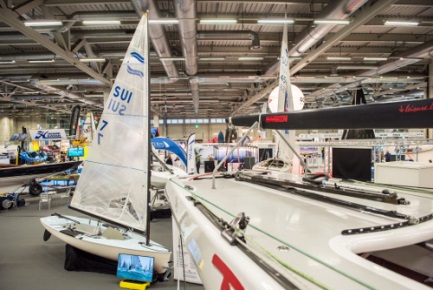 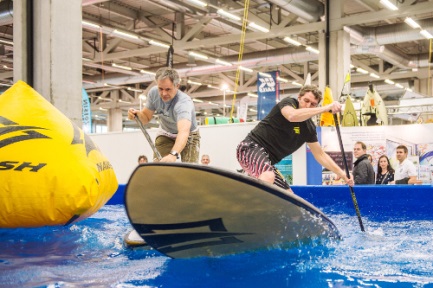 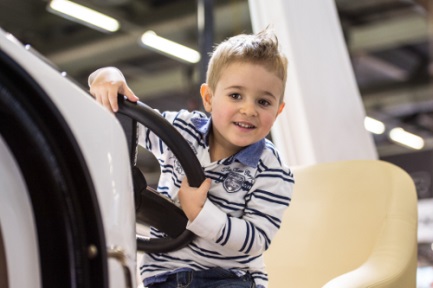 